Bulletin Image: (Can be sent in whatever format they need) 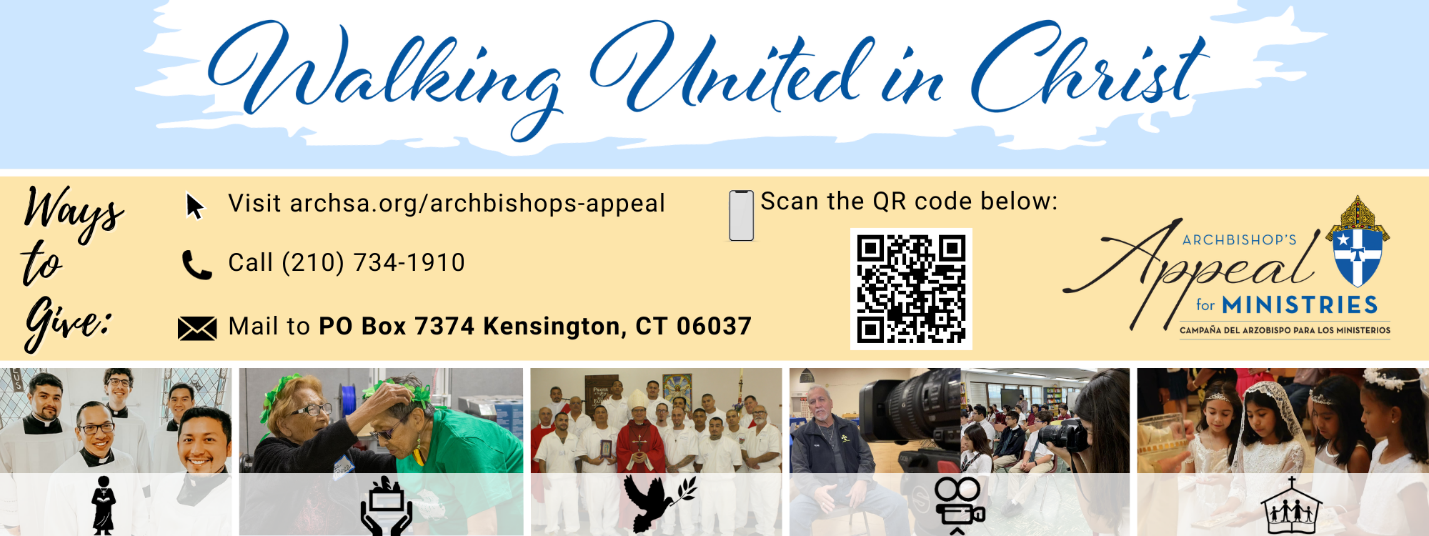 Bulletin Blurb: The Archbishop's Appeal for Ministries is an annual campaign that supports more than 30 shared ministries that advance the mission of the Catholic Church in our area.  Please consider a donation so that Walking United in Christ, we can consistently care for those who rely upon the Archdiocese and our programs for life and faith sustaining support. Please visit archsa.org/archbishops-appeal to give today! Have questions? Please call (210) 734-1910. 